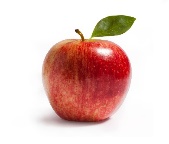 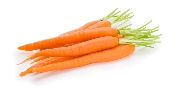 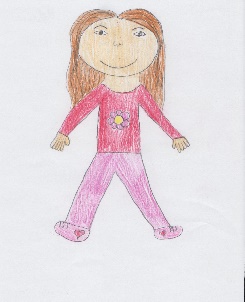 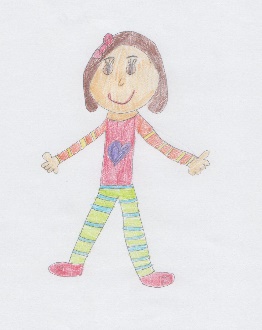 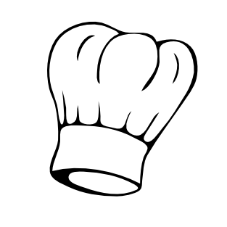 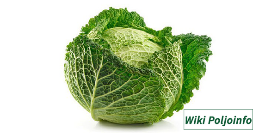 JELOVNIK ZA RAZDOBLJE OD 15 .01. DO 19.01.2024.DAN U TJEDNUDORUČAKRUČAKUŽINAPONEDJELJAKMini burek sir, jogurt, voćeVarivo od puretine i poriluka, raženi kruhKolač od jogurta i grizaUTORAKČokoladne žitarice s mlijekom, bananaJunetina u umaku od gljiva, njoki, zelena salata, kukuruzni kruhKompot od breskveSRIJEDAPecivo, pileća hrenovka, sok od jabuke, voćeJuha od rajčice, pečena piletina , krpice sa zeljem , salata ciklaVoćni jogurtČETVRTAKSendvič sa sirom, kefir, voćeSekeli gulaš s puretinom i krumpirom,  kruh sa sjemenkamaPecivo sa sjemenkamaPETAKTopli sendvič, kakao, voćeMeksički rižoto, salata od crvenog kupusaPuding od čokolade